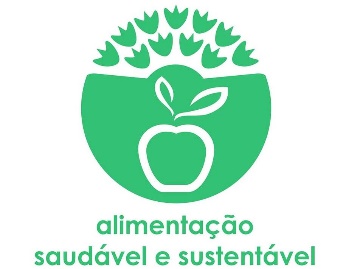 Deixa-nos aqui 5 propostas de lanches perfeitos! Em termos de nutricionais e de sabor, queremos propostas apetitosas.As tuas propostasComponentes (pão, cereais, frutas, etc.)Explica-nos o porquê da tua escolha.Lanche 1- Pão com queijo;- Leite simples;- MaçãÉ bom e saudávelLanche 2- Leite simples; - Pão com sementes e fiambre; - Peça de fruta ou tomate. É um lanche saudável Lanche 3 -Taça com vários frutos frescos e nozes; - Leite simplesÉ saudávelLanche 4- Panquecas de banana- Leite SimplesMuito saudávelLanche 5- Pão com queijo;- Iogurte; - Frutos secos. É saudável e saborosa.